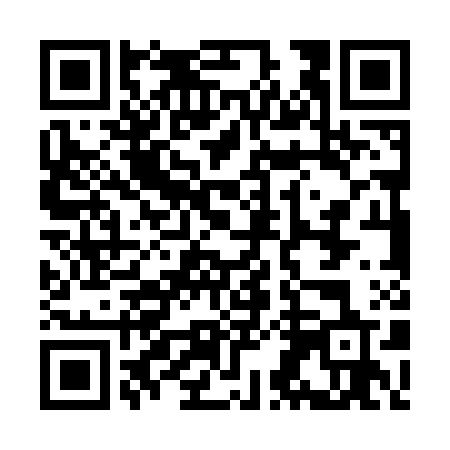 Ramadan times for Carnarvon, AustraliaMon 11 Mar 2024 - Wed 10 Apr 2024High Latitude Method: NonePrayer Calculation Method: Muslim World LeagueAsar Calculation Method: ShafiPrayer times provided by https://www.salahtimes.comDateDayFajrSuhurSunriseDhuhrAsrIftarMaghribIsha11Mon5:085:086:2512:354:036:456:457:5712Tue5:095:096:2512:354:036:446:447:5613Wed5:095:096:2612:354:026:436:437:5514Thu5:105:106:2612:354:026:426:427:5415Fri5:115:116:2712:344:016:416:417:5316Sat5:115:116:2712:344:016:406:407:5217Sun5:125:126:2812:344:016:396:397:5118Mon5:125:126:2812:334:006:386:387:5019Tue5:135:136:2912:334:006:376:377:4920Wed5:135:136:2912:333:596:366:367:4821Thu5:145:146:3012:333:586:356:357:4722Fri5:145:146:3012:323:586:346:347:4623Sat5:145:146:3012:323:576:336:337:4524Sun5:155:156:3112:323:576:326:327:4325Mon5:155:156:3112:313:566:316:317:4226Tue5:165:166:3212:313:566:306:307:4127Wed5:165:166:3212:313:556:296:297:4028Thu5:175:176:3312:303:556:286:287:3929Fri5:175:176:3312:303:546:276:277:3830Sat5:185:186:3312:303:536:266:267:3731Sun5:185:186:3412:303:536:256:257:361Mon5:185:186:3412:293:526:246:247:352Tue5:195:196:3512:293:516:236:237:343Wed5:195:196:3512:293:516:226:227:334Thu5:205:206:3512:283:506:216:217:325Fri5:205:206:3612:283:506:206:207:316Sat5:205:206:3612:283:496:196:197:307Sun5:215:216:3712:273:486:186:187:298Mon5:215:216:3712:273:486:176:177:289Tue5:225:226:3812:273:476:166:167:2710Wed5:225:226:3812:273:466:156:157:27